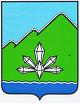 АДМИНИСТРАЦИЯ ДАЛЬНЕГОРСКОГО ГОРОДСКОГО ОКРУГАПРИМОРСКОГО КРАЯПОСТАНОВЛЕНИЕ24 февраля 2015                             г. Дальнегорск                                           № 127-паО внесении изменений в постановление администрацииДальнегорского городского округа от 06.10.2014 №850-па«Об утверждении Муниципальной программы «Развитие градостроительной и архитектурной деятельности на территории Дальнегорского городского округа» на 2015-2019 годы»В соответствии с Федеральным законом от 06.10.2003 №131-ФЗ «Об общих принципах организации местного самоуправления в Российской Федерации», на основании решения Думы Дальнегорского городского округа от 15.12.2014 №315 «О бюджете Дальнегорского городского округа на 2015 год и плановый период 2016 и 2017 годов», Уставом Дальнегорского городского округа, администрация Дальнегорского городского округа ПОСТАНОВЛЯЕТ:	1. Внести изменения в постановление администрации Дальнегорского городского округа от 06.10.2014 №850-па «Об утверждении муниципальной программы «Развитие градостроительной и архитектурной деятельности на территории Дальнегорского городского округа» на 2015-2019 годы», изложив Программу в новой редакции (прилагается).2. Разместить настоящее постановление на официальном сайте Дальнегорского городского округа.3.   Контроль за исполнением данного постановления возложить на первого заместителя главы администрации Дальнегорского городского округа.Глава Дальнегорскогогородского округа				                                                  И.В. Сахута